ИНФОРМАЦИЯ ДЛЯ РОДИТЕЛЕЙПАМЯТКА О РОДИТЕЛЬСКИХ ОБЯЗАННОСТЯХУВАЖАЕМЫЕ РОДИТЕЛИ!Невыполнение или ненадлежащее выполнение обязанностей по воспитанию несовершеннолетних со стороны лиц, накоторых законом или профессией возложены данные обязанности, являются одними из главных причин, влияющих на совершение правонарушений подростками.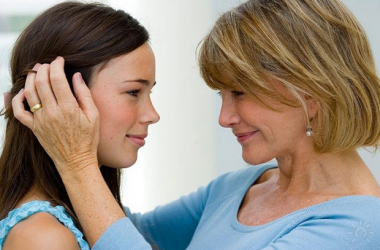 СЛЕДУЕТ ПОМНИТЬ:Ст. 38 Конституции РФ устанавливает обязанность родителей заботиться о детях и воспитывать их.В соответствии со ст. 63 Семейного кодекса РФ:Родители обязаны воспитывать своих детей.Родители несут ответственность за воспитание и развитие своих детей.Родители обязаны заботиться о здоровье, физическом, психическом, духовном и нравственном развитии своих детей.Родители обязаны обеспечить получение детьми общего образования.ПРЕДУПРЕЖДАЕМ ВАС:В соответствии с ч. 1 ст. 5.35 Кодекса об административных правонарушениях РФ:Неисполнение или ненадлежащее исполнение родителями или иными законными представителями несовершеннолетних обязанностей по содержанию, воспитанию, обучению, защите прав и интересов несовершеннолетних влечет предупреждение или наложение административного штрафа в размере от 100 до 500 рублей.В соответствии со ст. 156 Уголовного кодекса РФ:Неисполнение или ненадлежащее исполнение обязанностей по воспитанию несовершеннолетнего родителем или иным лицом, на которое возложены эти обязанности, если это деяние соединено с жестоким обращением с несовершеннолетним, наказывается штрафом в размере до 100 000 рублей или в размере заработной платы или иного дохода осужденного за период до одного года, либо обязательными работами на срок до 440 часов, либо исправительными работами на срок до двух лет (а также иные меры наказания, предусмотренные действующим законодательством).ЗАПОМНИТЕ!!!ВЫ НЕСЕТЕ ОТВЕТСТВЕННОСТЬ ЗА ВОСПИТАНИЕ И БЕЗОПАСНОСТЬ ВАШИХ ДЕТЕЙ!!!